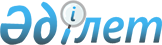 Жаңаөзен қалалық мәслихатының кейбір шешімдерінің күші жойылды деп тану туралыМаңғыстау облысы Жаңаөзен қалалық мәслихатының 2023 жылғы 19 қазандағы № 8/67 шешімі. Маңғыстау облысы Әділет департаментінде 2023 жылғы 26 қазанда № 4621-12 болып тіркелді
      Қазақстан Республикасының "Құқықтық актілер туралы" Заңының 27 бабына сәйкес, Жаңаөзен қалалық мәслихаты ШЕШІМ ҚАБЫЛДАДЫ:
      1. Осы шешімнің қосымшасына сәйкес тізбе бойынша Жаңаөзен қалалық мәслихатының кейбір шешімдерінің күші жойылды деп танылсын.
      2. Осы шешім оның алғашқы ресми жарияланған күнінен кейін күнтізбелік он күн өткен соң қолданысқа енгізіледі. Жаңаөзен қалалық мәслихатының күші жойылған кейбір шешімдерінің тізбесі
      1. "Жаңаөзен қаласы бойынша коммуналдық қалдықтардың түзілу және жинақталу нормаларын бекіту туралы" Жаңаөзен қалалық мәслихатының 2017 жылғы 3 наурыздағы № 9/101 шешімі (Нормативтік құқықтық актілерді мемлекеттік тіркеу тізілімінде № 3323 болып тіркелген).
      2. "Жаңаөзен қаласы бойынша тұрмыстық қатты қалдықтарды жинау және әкету тарифтерін бекіту туралы" Жаңаөзен қалалық мәслихатының 2017 жылғы 3 наурыздағы № 9/102 шешімі (Нормативтік құқықтық актілерді мемлекеттік тіркеу тізілімінде № 3322 болып тіркелген).
      3. "Жаңаөзен қалалық мәслихатының 2017 жылғы 3 наурыздағы № 9/101 "Жаңаөзен қаласы бойынша коммуналдық қалдықтардың түзілу және жинақталу нормаларын бекіту туралы" шешіміне өзгеріс енгізу туралы" Жаңаөзен қалалық мәслихатының 2019 жылғы 23 желтоқсандағы № 40/468 шешімі (Нормативтік құқықтық актілерді мемлекеттік тіркеу тізілімінде № 4094 болып тіркелген).
					© 2012. Қазақстан Республикасы Әділет министрлігінің «Қазақстан Республикасының Заңнама және құқықтық ақпарат институты» ШЖҚ РМК
				
      Жаңаөзен қалалық мәслихатының төрағасы 

Г. Байжанов
Жаңаөзен қалалық мәслихатының2023 жылғы 19 қазандағы№ 8/67 шешіміне қосымша